Colegio Fray Mamerto Esquiú 2do. A, B Y C Docentes: Díaz, Alejandra – Diez, Karina – Gianatiempo, Malena.TRABAJO PRÁCTICO INTEGRADOR DE CIENCIAS SOCIALES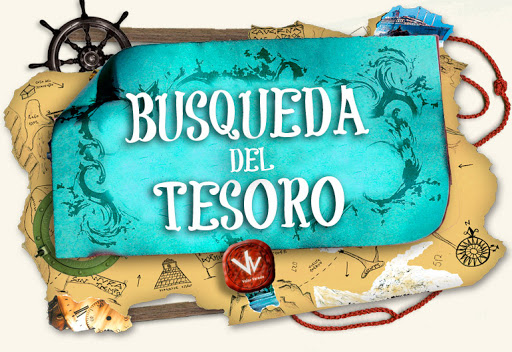 Resolvé las pistas y podrás llegar al tesoro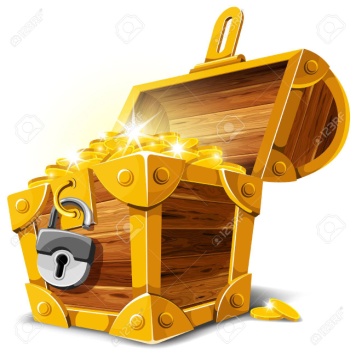 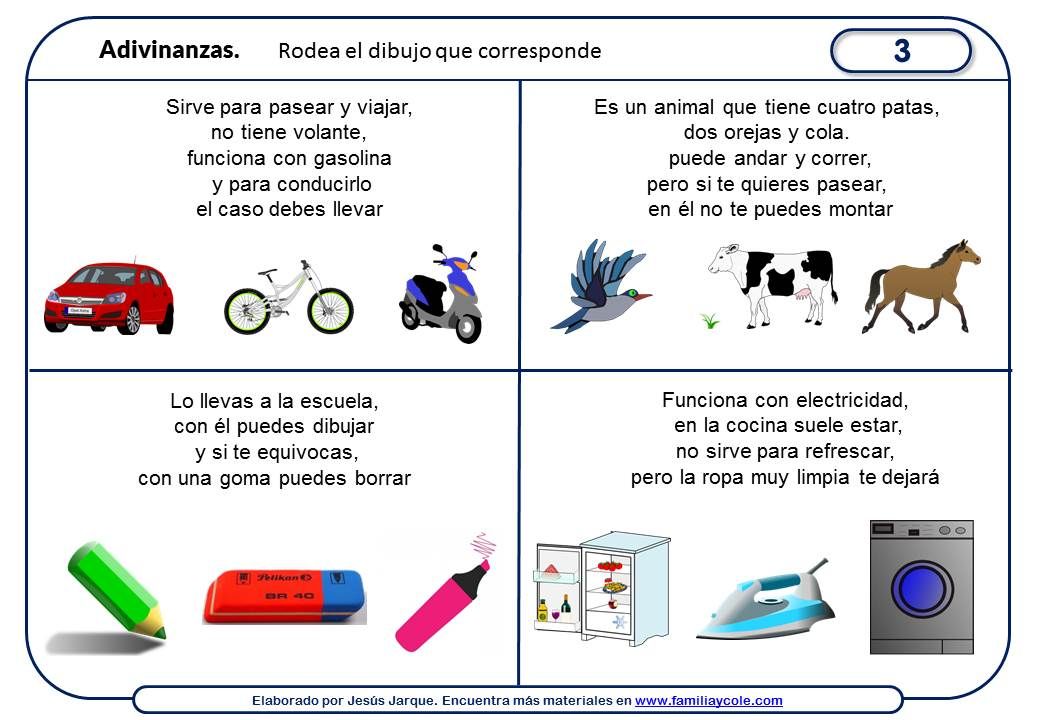 LO HICISTE MUY BIEN. PASAS A LA SEGUNDA PISTA.Se entiende por materia prima a todos aquellos elementos extraídos directamente de la naturaleza.                                                         
Colocá RA si es (recurso animal). RV si es (recurso vegetal) o RM ( recurso mineral) debajo de cada uno de los siguientes dibujos.
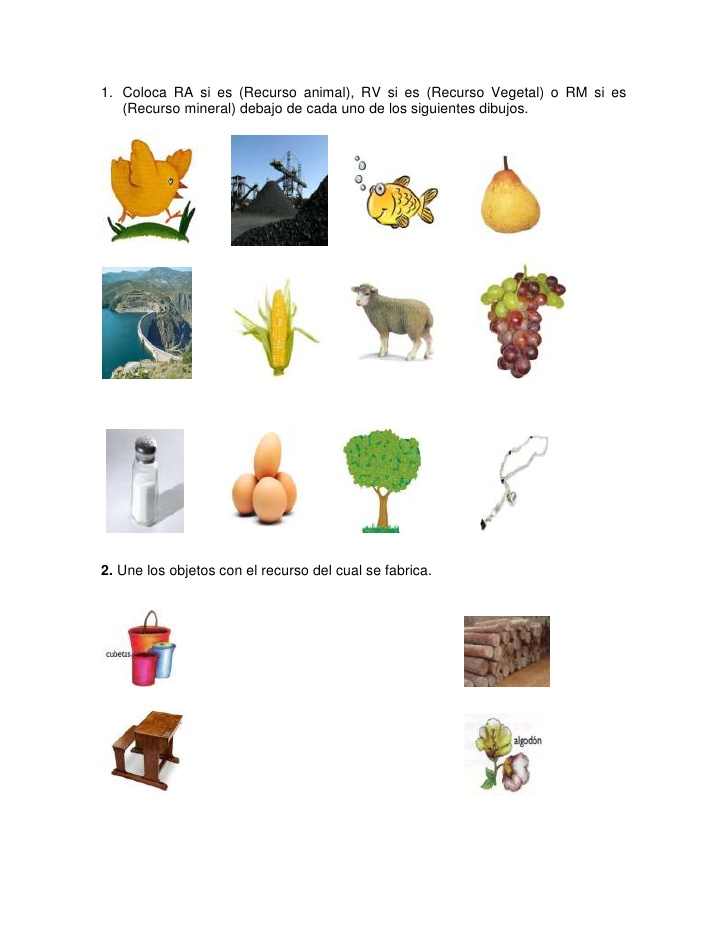 Pintá con verde los alimentos y productos que consumimos tal y como vienen de la naturaleza, tachá los que son industrializados.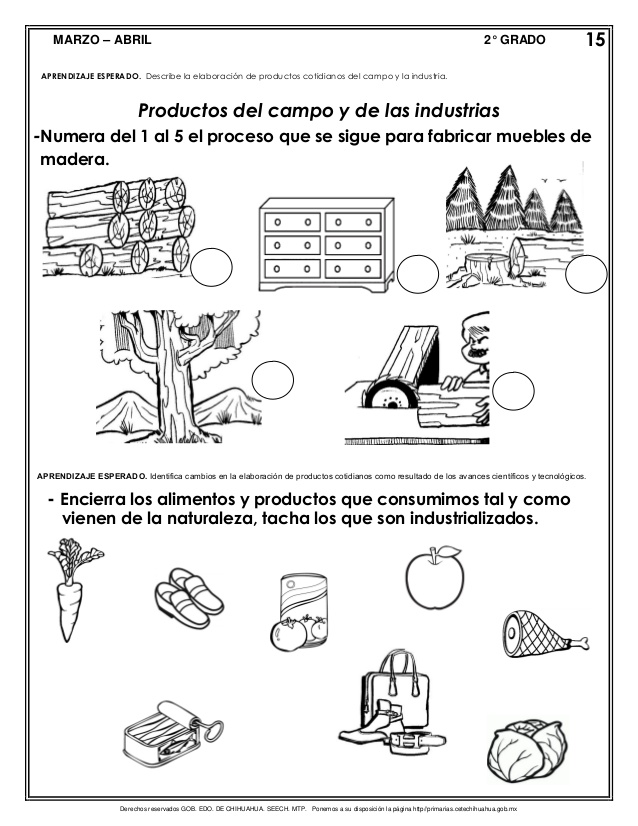 PERFECTO, LOGRASTE EL PASE A LA SIGUIENTE PISTAMarcá con una X si los productos son artesanales o industriales y explicá el porque de tu respuesta.YA FALTA POCO, ÚLTIMA PISTARecorta y ordená la secuencia del proceso de producción industrial de la leche.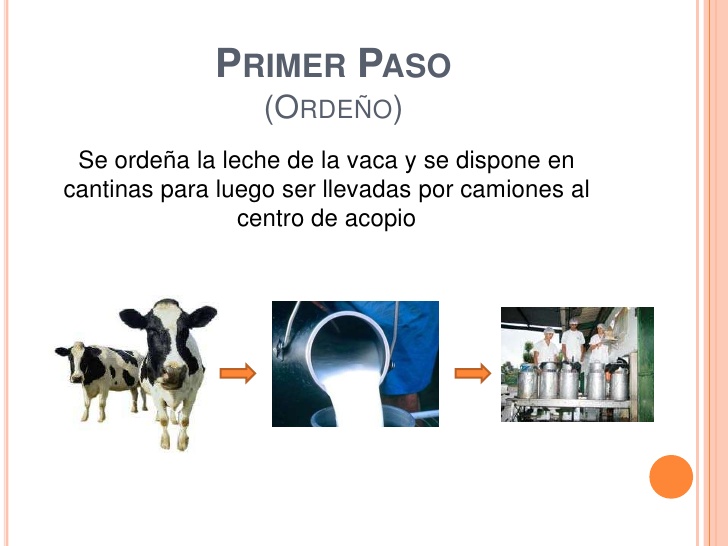 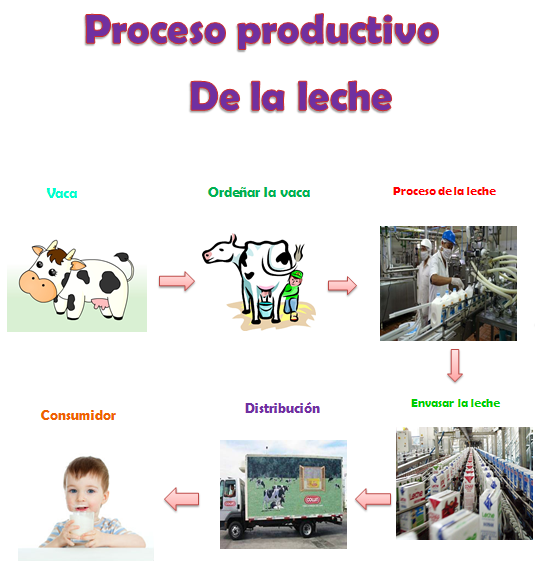 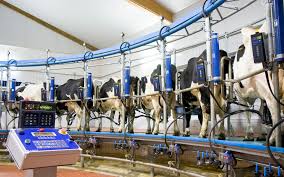 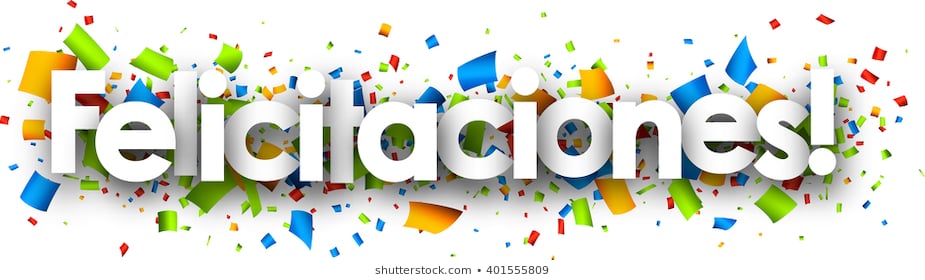 LOGRASTE ENCONTRAR EL TESORO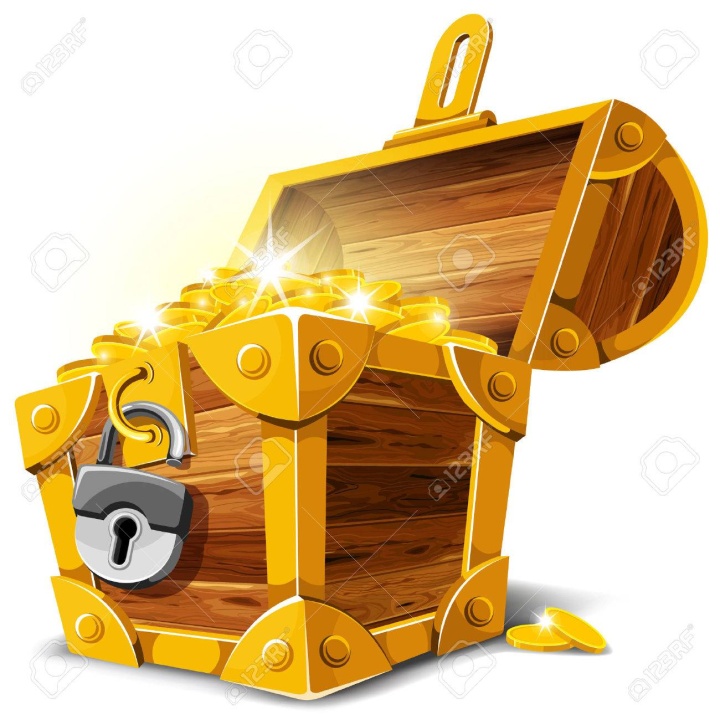 LLEGASTE AL FINAL Y CON EXITO. TE MANDO UN BESO GRANDE                   SEÑO...IMAGENPROCESO ARTESANALPROCESO INDUSTRIALARGUMENTA TU RESPUESTA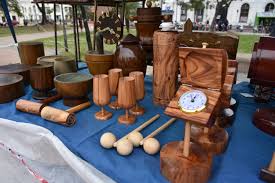 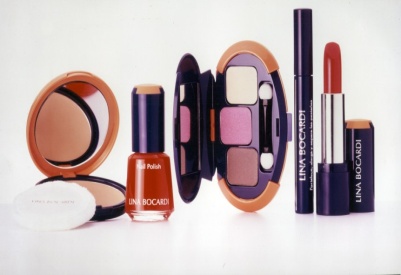 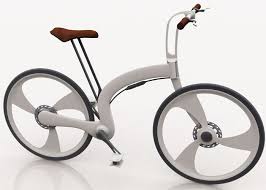 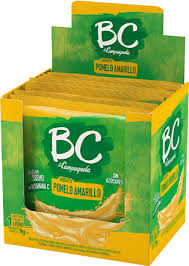 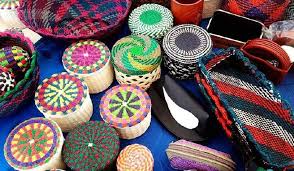 12345